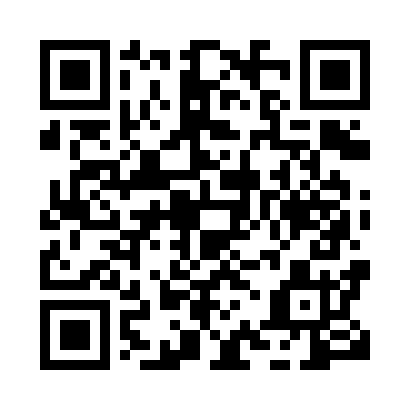 Prayer times for Bidoubi, CameroonMon 1 Apr 2024 - Tue 30 Apr 2024High Latitude Method: NonePrayer Calculation Method: Muslim World LeagueAsar Calculation Method: ShafiPrayer times provided by https://www.salahtimes.comDateDayFajrSunriseDhuhrAsrMaghribIsha1Mon4:495:5912:063:176:137:192Tue4:485:5912:063:166:137:193Wed4:485:5812:053:156:137:194Thu4:475:5712:053:146:137:195Fri4:465:5712:053:146:137:196Sat4:465:5612:043:136:137:197Sun4:455:5612:043:126:137:198Mon4:455:5512:043:116:137:199Tue4:445:5512:043:106:137:1910Wed4:435:5412:033:106:137:2011Thu4:435:5412:033:096:137:2012Fri4:425:5312:033:086:137:2013Sat4:415:5312:033:076:137:2014Sun4:415:5212:023:066:137:2015Mon4:405:5212:023:056:137:2016Tue4:405:5112:023:056:137:2017Wed4:395:5112:023:066:137:2018Thu4:385:5012:013:076:137:2019Fri4:385:5012:013:076:137:2120Sat4:375:4912:013:086:137:2121Sun4:375:4912:013:086:137:2122Mon4:365:4812:013:096:137:2123Tue4:365:4812:003:096:137:2124Wed4:355:4712:003:106:137:2225Thu4:345:4712:003:106:137:2226Fri4:345:4612:003:116:147:2227Sat4:335:4612:003:116:147:2228Sun4:335:4612:003:126:147:2229Mon4:325:4512:003:126:147:2330Tue4:325:4511:593:136:147:23